Al dirigente Scolasticodel CPIA BAT “Gino Strada”SEDE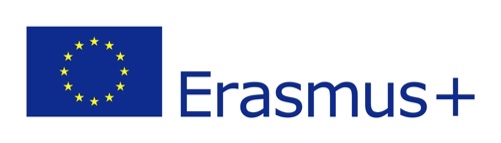 ERASMUS+ Accreditamento Settore Educazione degli AdultiCodice progetto: 2021-1-IT02-KA121-EDA-000005252CUP: H59J21007980006GROUP MOBILITIES OF ADULT LEARNERSDomanda di iscrizione nell’elenco dei candidati alla mobilità come da bando n.prot.3071 del 13/5/2022Il/la sottoscritto/a ___________________________________, nato il _____________________, a _______________________, regolarmente iscritto e frequentante il corso di __________________________________, nella sede di ____________________, del CPIA BAT “Gino Strada”, visto il bando n.prot.3071 del 13/5/2022 e aderendo a tutte le condizioni in esso contenute, con la presenteCHIEDEdi essere iscritto nell’elenco dei candidati alla mobilità in oggetto.Allega:Curriculum Vitae in lingua inglese e in formato europeo:Fotocopia del documento d’identità o passaporto in corso di validità almeno fino alla conclusione prevista dell’esperienza;Per gli studenti stranieri: copia di documento valido per l’espatrio da cui si evince la capacità di entrare e uscire da e per l’Italia, da e per la Grecia;Fotocopia tessera sanitaria;Lettera motivazionale in lingua italiana.Il sottoscritto è consapevole che non verranno valutate le candidature in caso di:mancata presentazione della documentazione o di parte di essa;mancata presentazione della documentazione o di parte di essa entro i termini indicati;mancanza di uno o più dei requisiti formali di ammissione al progetto.Il sottoscritto è consapevole che CPIA BAT “Gino Strada” si riserva la facoltà di procedere a idonei controlli, anche a campione, sulla veridicità delle dichiarazioni rilasciate e che in caso di falsità in atti o dichiarazioni mendaci troveranno applicazione le sanzioni penali previste ai sensi dell'art.76 del D.P.R. n.445/2000 e successive modifiche e integrazioni.Il sottoscritto è consapevole che il programma Erasmus+ che finanzia il progetto mette a disposizione risorse che coprono i seguenti costi:Attività didattiche e alloggio durante il periodo di mobilità del progetto ERASMUS+; alcuni pasti concordati con l’ente ospitante;Viaggio di andata e ritorno per il paese in cui si svolgerà la mobilità;Preparazione interculturale e pedagogica prima della partenza all’estero;Copertura assicurativa ed infortuni per il periodo di mobilità all’estero ed eventuale integrazione COVID;Tutoraggio per tutta la durata del progetto e sostegno nello svolgimento delle procedure amministrative e dell’organizzazione logistica per il soggiorno all’estero.Non è prevista la copertura di costi per spese a carattere personale.Il sottoscritto è consapevole che, poiché il contributo comunitario è considerato un cofinanziamento, come esplicitato nel documento “Standard di qualità per l’accreditamento”, agli studenti ammessi alla mobilità è richiesto di coprire le spese di alcuni pasti, il trasporto locale e un contributo di € 70,00 come compensazione di spese non coperte dalla mobilità; tale quota sarà trattenuta dalla scuola in caso di rinuncia dello studente a partecipare.Il sottoscritto, con la presente istanza, si assume l’impegno giuridico ed economico inerente alla condotta e alla partecipazione alla mobilità in oggetto, compreso il carico di responsabilità e gli eventuali costi da sostenere per il proprio ritiro anticipato, sia prima della partenza che durante la mobilità.Il sottoscritto, con la presente istanza, è consapevole che i candidati selezionati dovranno obbligatoriamente partecipare agli incontri di preparazione pratica e metodologica e pedagogica-interculturale organizzati come segue:Un momento di preparazione pre-partenza durante il quale saranno fornite indicazioni pratiche, a livello contrattuale e logistico.Una seconda parte dedicata ad attività e laboratori di educazione non formale relativi ai temi dell’interculturalità e alla condivisione di dubbi, paure ed aspettative da parte dei partecipanti.  Il sottoscritto è consapevole che per tutti gli studenti sarà predisposto un Learning Agreement contenente il Programma da svolgere all’estero, le modalità di riconoscimento delle competenze acquisite all’estero e di recupero dei contenuti affrontati in classe durante le settimane di mobilità.Il sottoscritto, con la presente istanza, dichiara la piena disponibilità ad iniziare l’attività nel periodo indicato dal bando in oggetto e per la durata complessiva del progetto. Il sottoscritto è consapevole che l’impossibilità di attenersi alle tempistiche del progetto ne comporta l’esclusione.Il sottoscritto è consapevole che le attività didattiche durante la mobilità saranno svolte in inglese e che è pertanto richiesta un livello di conoscenza della lingua inglese di livello A2 o superiore.Il sottoscritto è consapevole che l’ente promotore non potrà in nessun caso essere considerato responsabile per qualsiasi impegno e responsabilità di natura contrattuale o extra-contrattuale che, a qualsiasi titolo, possa derivare dal compimento - o dal mancato compimento - di attività relative al bando in oggetto.Andria, _____________________________________________________________________(firma)